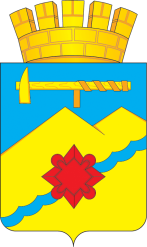 АДМИНИСТРАЦИЯ МУНИЦИПАЛЬНОГО ОБРАЗОВАНИЯГОРОД МЕДНОГОРСК ОРЕНБУРГСКОЙ ОБЛАСТИПОСТАНОВЛЕНИЕ________________________________________________________________О внесении изменения в постановление администрации города Медногорска от 28.06.2019 № 673-па «Об утверждении краткосрочного плана реализации региональной программы «Проведение  капитального  ремонта  общего имущества  в  многоквартирных  домах, расположенных  на  территории  Оренбургской  области  в 2014-2043  годах»  на  2020 - 2022 годы  на территории МО  город Медногорск»	В соответствии с Федеральным законом от 06.10.2003 №  131 - ФЗ «Об общих принципах организации местного самоуправления в Российской Федерации», в целях исполнения требований Жилищного кодекса Российской Федерации, Закона Оренбургской области от 12 сентября 2013 года №1762/539-V-ОЗ «Об организации проведения капитального ремонта общего имущества в многоквартирных домах, расположенных на территории Оренбургской области», руководствуясь статьями 7, 43 Устава муниципального образования город Медногорск Оренбургской области:Внести в постановление администрации города Медногорска от 28.06.2019 № 673-па «Об утверждении краткосрочного плана реализации региональной программы «Проведение  капитального  ремонта  общего имущества  в  многоквартирных  домах, расположенных  на  территории  Оренбургской  области  в 2014-2043  годах»  на  2020 - 2022 годы  на территории  МО  город Медногорск»  (в редакции постановления № 1265-па от 05.08.2020) следующее изменение:1.1.  Приложение к постановлению изложить в новой редакции согласно приложению к данному постановлению. Контроль за исполнением настоящего постановления возложить  на  первого заместителя главы муниципального образования О.Л. Подшибякина.Постановление вступает в силу со дня его подписания.И.о.главы города					                               О.Л.Подшибякин								          Приложение                                                                                         к  постановлению                                                                                          администрации города                                                                                         от 04.09.2020 № 1448-паКраткосрочный планреализации региональной программы  «Проведение капитального ремонта общего имущества в многоквартирных домах, расположенных  на территории Оренбургской области в 2014-2043 годах» на  2020 - 2022 годы  на территории МО  город Медногорск1. В краткосрочный план реализации региональной программы     «Проведение капитального ремонта общего имущества в многоквартирных домах, расположенных на территории Оренбургской области, в                2014–2043 годах» на 2020–2022 годы на территории МО  город Медногорск(далее – краткосрочный план) включены многоквартирные дома, расположенные на территории муниципального образования город Медногорск.2. Реализация краткосрочного плана рассчитана на 2020–2022 годы.        В рамках реализации краткосрочного плана возможно выполнение работ   ранее срока, установленного краткосрочным планом.3. Краткосрочным планом предусмотрено выполнение проектных работ и строительно-монтажных работ поэтапно, с разбивкой по годам. Проектные работы включают в себя разработку проектной и сметной документации, проведение экспертизы указанной документации. В состав строительно-монтажных работ входит выполнение строительно-монтажных работ и работ по осуществлению строительного контроля.В результате реализации краткосрочного плана в 2020 году будут    проведены:проектные работы в 41 многоквартирном доме;строительно-монтажные работы в 29 многоквартирном доме общей площадью 87 194,2 кв. метров, способствующие улучшению жилищных условий 3279 человек (12,74 процентов от общего количества населения, проживающего на территории МО  город Медногорск).В результате реализации краткосрочного плана в 2021 году будут   проведены:проектные работы в 13 многоквартирных домах;строительно-монтажные работы в 41 многоквартирном доме общей площадью 176 058,1 кв. метров, способствующие улучшению жилищных условий 2414 человек (9,38 процента от общего количества населения, проживающего на территории МО  город Медногорск).В результате реализации краткосрочного плана в 2022 году будут    проведены:проектные работы в 12 многоквартирных домах;строительно-монтажные работы в 13 многоквартирных домах общей площадью 28 161,4 кв. метров, способствующие улучшению жилищных условий 956 человек (1,69 процента от общего количества населения, проживающего на территории МО  город Медногорск).4. Общий    объем    финансирования   краткосрочного   плана –         266 805 486,22рубля, в том числе:средства местных бюджетов – 0 рублей;средства собственников помещений в многоквартирных домах –       266 805 486,22рубля;средства иных источников – 0 рублей.5. Перечь и планируемые показатели выполнения краткосрочного              плана реализации региональной программы «Проведение капитального           ремонта общего имущества в многоквартирных домах, расположенных на территории Оренбургской области, в 2014–2043 годах» на 2020 - 2022 годы (строительно-монтажные работы) приведены в приложении № 1 к                 краткосрочному плану.Реестр многоквартирных домов, подлежащих капитальному ремонту в рамках краткосрочного плана реализации региональной программы                «Проведение капитального ремонта общего имущества в многоквартирных домах, расположенных на территории Оренбургской области, в 2014–2043 годах», на 2020 - 2022 годы (строительно-монтажные работы) приведен в приложении № 2 к краткосрочному плану.Перечь и планируемые показатели выполнения краткосрочного              плана реализации региональной программы «Проведение капитального           ремонта общего имущества в многоквартирных домах, расположенных на территории Оренбургской области, в 2014–2043 годах» на 2020 - 2022 годы (проектные работы) приведены в приложении № 3 к краткосрочному плану.Реестр многоквартирных домов, подлежащих капитальному ремонту в рамках краткосрочного плана реализации региональной программы                «Проведение капитального ремонта общего имущества в многоквартирных домах, расположенных на территории Оренбургской области, в 2014–2043 годах», на 2020 - 2022 годы (проектные работы) приведен в приложении № 4 к краткосрочному плану.04.09.2020№ 1448-па